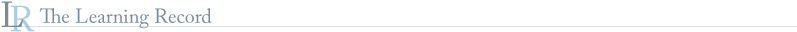 Date:Background informationWhat the sample is (speech, oral presentation, recitation, reading, screenplay)With whom (alone or with others).Process you went through in creating it.Feedback you received and how you used it.Teacher assigned or self-chosenDocumentation includedStudent responseHow do you feel about the content?What is your impression of the quality? What resources or activities were helpful?Student/teacher responseHow does this experience fit into the previous range of talking and listening?What experiences, instruction, or support might help you further develop your skills?